Фразеологизмы«Днем с огнем не сыщешь»Ни для кого не секрет, что обозначает выражение «днем с огнем не сыщешь»: оно показывает, что предмет, который мы ищем, является крайне редким или даже то, что его в принципе найти невозможно.Фразеологизм «днем с огнем не сыщешь» имеет исконно русское происхождение и не следует его путать с притчей, в которой древнегреческий философ Диоген, желая продемонстрировать, что в мире очень мало достойных людей, ходил средь бела дня по улицам города с зажженным фонарем. Когда его спрашивали, что он делает, философ отвечал: «Ищу человека!»
Вполне возможно, что у греков тоже была подобная поговорка, но наш вариант уж точно возник без участия Диогена.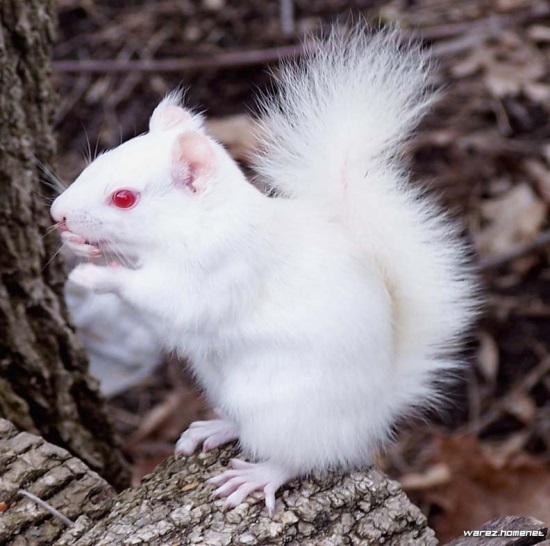 «Дело в шляпе»Несколько столетий назад, когда почты в теперешнем ее виде не существовало, все сообщения доставлялись гонцами на лошадях. По проезжим дорогам бродило тогда немало разбойников, и сумка с пакетом могла привлечь внимание грабителей. Поэтому важные бумаги, или, как их раньше называли, дела, зашивали под подкладку шляпы или шапки. Отсюда и возникло выражение — «дело в шляпе».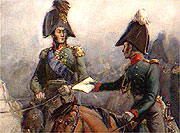 Данный фразеологизм означает то, что все хорошо, все в порядке. Об успешном завершении, исходе чего-либо.Антропов Михаил, 5в класс.